Список кандидатов получивших решение и положительное заключение конкурсной комиссии по общему конкурсу на занятие вакантных (временно вакантных) административных государственных должностей корпуса «Б» по общему (низовому) конкурсу по решению конкурсной комиссии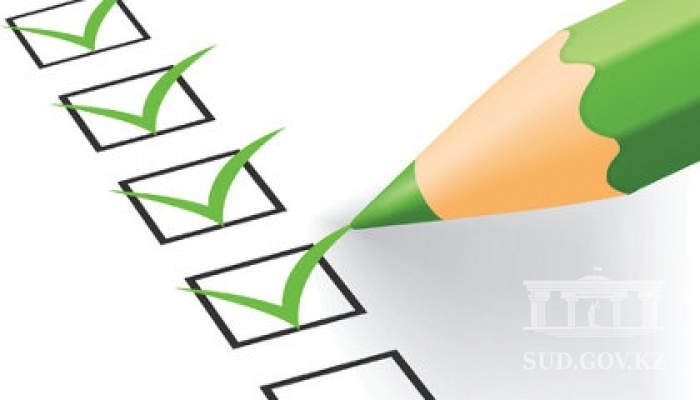 Жумабекова Аида Сериковна, на должность ведущего специалиста  отдела анализа и планирования, категории С-О-6;Ниязбеков Канат Кайратович, на должность ведущего специалиста канцелярии Специализированного межрайонного экономического суда Павлодарской области, категория С-R-5;Лымарь Кристина Дмитриевна на должность ведущего специалиста  канцелярии Экибастузского городского суда, категория С-R-5, (временно, на период отпуска по уходу за ребенком основного работника до 30.12.2018 г.);Тлепова Динара Кайратовна на должность ведущего специалиста  канцелярии Экибастузского городского суда, категория С-R-5, (временно, на период отпуска по уходу за ребенком основного работника до 07.08.2019 г.);Нурмагамбетов Ануар Арманович на должность ведущего специалиста  канцелярии Павлодарского городского суда, категория С-R-5;Нурекен Камила Толеуқызы на должность ведущего специалиста  канцелярии Павлодарского городского суда, категория С-R-5;Канапиянова Перизат Рымбековна на должность ведущего специалиста  канцелярии Павлодарского городского суда, категория С-R-5;Альмухамбетов Дамир Темирович на должность судебного пристава канцелярии Павлодарского городского суда, категория С-R-5;Исекеев Рафагат Канатович на должность судебного пристава   канцелярии Экибастузского городского суда, категория С-R-5;Байзаков Алимхан Сансызбаевич на должность судебного пристава канцелярии суда №2 г.Павлодара, категория С-R-5;